แบบ ง4.แบบรายงานการเงินทะเบียนคุมค่าใช้จ่ายภายใต้ โครงการหน่วยขับเคลื่อนนวัตกรรมเพื่อสังคม (Social Innovation Driving Unit) ประจำพื้นที่ภาคเหนือตอนบน 1 ประจำปีงบประมาณ 2564รหัสผลงาน: …………………………………….	รายงานการเงินครั้งที่ ……………….. วันที่ …… เดือน……….. พ.ศ…………..……ชื่อผลงาน: ………………………………………………………………………………………………………………………………………………………..ชื่อหัวหน้าโครงการ: …………………………………………………………………………………………………………………………….……………ชื่อสถานประกอบการ: ……………………………………………………………………………………………………………………………….……..สรุปการเงิน								ลงชื่อ ………………………………………………………							 (……………………………………………………………….)								         หัวหน้าโครงการแบบ ง4.แบบรายงานการเงินทะเบียนคุมค่าใช้จ่ายภายใต้ โครงการหน่วยขับเคลื่อนนวัตกรรมเพื่อสังคม (Social Innovation Driving Unit) ประจำพื้นที่ภาคเหนือตอนบน 1 ประจำปีงบประมาณ 2563รหัสผลงาน: SIDN1-63-01	รายงานการเงินครั้งที่  1  วันที่   15   เดือน  กันยายน  พ.ศ. 2563ชื่อผลงาน: Eco life : ผลิตภัณฑ์รักษ์โลกชื่อหัวหน้าโครงการ: น.ส.ธัญญาลักษณ์ พัฒนาผาเจริญชื่อสถานประกอบการ: วิสาหกิจชุมชนสร้างป่าสร้างรายได้บ้านทบศอกสรุปการเงิน	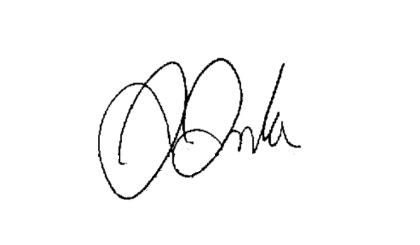 							ลงชื่อ ………………………………………………………							         (น.ส.ธัญญาลักษณ์ พัฒนาผาเจริญ)								         หัวหน้าโครงการ					  	            ที่ วิสาหกิจชุมชนสร้างป่าสร้างรายได้บ้านทบศอก						วันที่…30…....เดือน.....กรกฎาคม............พ.ศ.......2563.......	ข้าพเจ้า (นาย/นาง/นางสาว)      กษมา     นามสกุล         จันทร์นนทชัย				.บ้านเลขที่     111    หมู่    1    ถนน...-...ตำบล      หมอกจำแปก   อำเภอ    เมือง   จังหวัด    แม่ฮ่องสอน ได้รับเงินจาก  โครงการ Eco life:  ผลิตภัณฑ์รักษ์โลก  ที่อยู่ วิสาหกิจชุมชนสร้างป่าสร้างรายได้บ้านทบศอก 89 หมู่ที่ 8 ต.หมอกจำแป่ อ.เมืองแม่ฮ่องสอน จ.แม่ฮ่องสอนดังรายการต่อไปนี้            จำนวน.......20,000.......บาท  (……สองหมื่นบาทถ้วน……)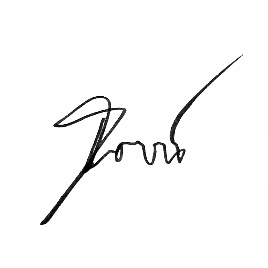 						            ลงชื่อ.....................................................ผู้รับเงิน				                                 	   (นายกษมา จันทร์นนทชัย)						            ลงชื่อ........................................... ..........ผู้จ่ายเงิน					              	         (น.ส.ธัญญาลักษณ์ พัฒนาผาเจริญ)คำชี้แจงเพิ่มเติมรายงานการเงินในแต่ละครั้ง ผู้รับทุนต้องส่งแบบ ง4. พร้อมด้วยสำเนาหลักฐานการเงิน ใบเสร็จรับเงิน/ใบสำคัญรับเงิน/บิลเงินสด ฯลฯ ต่างๆ ทั้งหมดที่ซื้อ/ใช้จ่ายไป จำนวน 1 ชุด (ส่วนเอกสารหลักฐานการเงินใบเสร็จต่างๆ ตัวจริง ให้เก็บไว้ที่ผู้รับทุน  ซึ่งหากมีการตรวจสอบการเบิกจ่าย ผู้รับทุนยินดีให้ทางหน่วยงานของรัฐ/ผู้ให้ทุนตรวจสอบได้ทุกเมื่อ เมื่อผู้รับทุนจัดซื้อวัสดุอุปกรณ์ ต่างๆ ตามบริษัท/ห้าง/ร้านค้าต่างๆ ผู้รับทุนต้องแจ้งชื่อ/ที่อยู่ของโครงการ ให้กับผู้ขาย ออกใบเสร็จรับเงิน/บิลเงินสด ดังนี้หัวบิล / ได้รับเงินจากชื่อโครงการ...................................(ชื่อโครงการที่ได้รับทุน)…………………………..ที่อยู่ ………(ชื่อสถานประกอบการและที่อยู่สถานประกอบการตามหลัง)…………           (ในกรณีชื่อโครงการยาว ใช้เครื่องหมาย ฯ ได้ เช่น โครงการเครื่องอบลมร้อนลดความชื้นเมล็ดข้าวโพดฯ )	ตัวอย่างวิธีการเขียนที่อยู่ในใบเสร็จ: “วิสาหกิจชุมชนภูมิไทย 336/5 หมู่ 12 ต.ปางหมู อ.เมือง จ.แม่ฮ่องสอน   58000”   เป็นต้นตัวอย่าง หลักฐานการเงินที่ใช้ได้ทั้งนี้ส่วนองค์ประกอบในใบเสร็จรับเงิน / บิลเงินสด / ใบสำคัญรับเงิน ต่างๆ ให้เป็นตามรูปแบบของสถานประกอบการที่ผู้รับทุนสังกัด หรือขึ้นอยู่กับดุลพินิจของหัวหน้าโครงการและที่ปรึกษาโครงการหากผู้รับทุนมีข้อสงสัย หรือติดขัด/ติดปัญหาในการเรียกเก็บหลักฐานการเงิน ไม่สามารถเรียกเก็บใบเสร็จได้ ฯลฯ โปรดแจ้ง หน่วย SID-N1 เพื่อจะได้ช่วยให้คำแนะนำและพิจารณาเป็นรายกรณีไป วันที่รายการรายรับ (บาท)รายจ่าย (บาท)คงเหลือ (บาท)หลักฐาน/เอกสารแนบรายงานการเงินครั้งนี้ รวม (บาท) รายงานการเงินครั้งนี้ รวม (บาท) รวมรายงานการเงินทั้งหมดตั้งแต่เริ่มโครงการ (บาท)รวมรายงานการเงินทั้งหมดตั้งแต่เริ่มโครงการ (บาท)เงินงวดได้รับ (บาท)ใช้ไป (บาท)คงเหลือ (บาท)งวดที่ 1 (30%)งวดที่ 2 (30%)งวดที่ 3 (20%)รวม (บาท)วันที่รายการรายรับ (บาท)รายจ่าย (บาท)คงเหลือ (บาท)หลักฐาน/เอกสารแนบ24 ก.ค.2563ได้รับเงินงวดที่ 1 จาก SID-N190,00090,00025 ก.ค.2563ซื้อวัสดุอุปกรณ์20,00070,000ใบเสร็จรับเงิน27 ก.ค.2563ค่าจ้างเหมาตัดเตรียมไม้ไผ่10,00060,0001. บิลเงินสด2. สำเนาบัตรประชาชนผู้รับจ้าง30 ก.ค.2563ค่าตอบแทนที่ปรึกษา (พี่เลี้ยง)20,00040,0001. ใบสำคัญรับเงิน2. สำเนาบัตรประชาชนรายงานการเงินครั้งนี้ รวม (บาท) รายงานการเงินครั้งนี้ รวม (บาท) 90,00050,00040,000รวมรายงานการเงินทั้งหมดตั้งแต่เริ่มโครงการ (บาท)รวมรายงานการเงินทั้งหมดตั้งแต่เริ่มโครงการ (บาท)90,00050,00040,000เงินงวดได้รับ (บาท)ใช้ไป (บาท)คงเหลือ (บาท)งวดที่ 1 (30%)90,00050,00040,000งวดที่ 2 (30%)งวดที่ 3 (20%)รวม (บาท)90,00050,00040,000ที่รายการจำนวนเงินจำนวนเงินที่รายการบาทส.ต.1ค่าตอบแทนที่ปรึกษา (พี่เลี้ยง)20,000-รวมทั้งหมดรวมทั้งหมด20,000-หมวด/ประเภทค่าใช้จ่ายหลักฐานเอกสารการเงินที่ควรเรียกเก็บหลังจ่ายเงิน1. ค่าตอบแทนใบสำคัญรับเงิน และสำเนาบัตร ปชช. ของผู้ได้รับค่าตอบแทน2. ค่าวัสดุอุปกรณ์ใบเสร็จรับเงิน หรือ/บิลเงินสดจากร้านที่ซื้อ3. ค่าใช้สอย 3.1 ค่าอาหารบิลเงินสดของร้าน และสำเนาบัตร ปชช.ของผู้รับจ้างทำอาหาร หรือ/ใบสำคัญรับเงิน และสำเนาบัตร ปชช.ของผู้รับจ้างทำอาหาร3.2 ค่าถ่ายเอกสารใบเสร็จรับเงิน3.3 ค่าจ้างเหมางานใบเสร็จรับเงินจากบริษัท/ห้างร้าน หรือ/บิลเงินสดของร้าน และสำเนาบัตร ปชช.ของผู้รับจ้างเหมางาน หรือ/ใบสำคัญรับเงิน และสำเนาบัตร ปชช.ของผู้รับจ้างเหมางาน*ทั้งนี้ควรแสดงรายละเอียดการจ้างเหมางาน ปริมาณ จำนวน ในเอกสารด้วย4. ค่าสาธารณูปโภค ใบเสร็จรับเงิน หรือ/ใบสำคัญรับเงิน และสำเนาบัตร ปชช. ของเจ้าของสถานที่ (ในกรณีเช่าสถานที่จัดประชุมอบรมสมาชิกวิสาหกิจชุมชน)